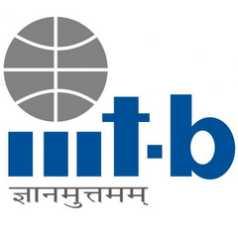 INTERNATIONAL IIITB OF INFORMATION TECHNOLOGY-BANGALORE26/C, Electronics City, Hosur Road, Bengaluru: 560100Tender No. : IIITB/R0/2020-21/WARDEN HOUSETENDER FOR INTERIOR & SERVICES FOR WARDEN HOUSEATBHASKARA BLOCK, IIITBTENDER FOR INTERIOR & SERVICES FOR WARDEN HOUSE AT BHASKARA BLOCK, IIITBInternational IIITB of Information Technology Bangalore, located at 26/C, Electronics City, Bangalore, Karnataka - 560100, invites sealed tenders from eligible bidders for interior & services for WARDEN house at Bhaskara block, IIITB1. Tender Details  (Ref # IIITB/R0/2020-21/WARDENHOUSE )The Tender documents are enclosedSealed Tender addressed to The CAO, International Institute of Information Technology (IIITB),26/C, Electronics City, Phase-1, Bangalore – 560100                   may be submitted to reach IIITB’s reception on or before 13.00 Hrs on 16.03.2021The Tender shall be submitted in the following manner and shall contain details / documents as listed below,Duly filled Bill of Quantities with signature and seal in all the pages.Signed and stamped “Undertaking regarding Not being Blacklisted” as per annexure-1Experience details as per annexure-2Self attested Certificates of Firm registration, GST registrationFirm’s Pan card. Timelines for Supply & Installation of Lab & Class Room Furniture at 2nd Floor at Ramanujan Block. Other Terms and Conditions: IIITB reserves the right to accept or reject any or all the Tenders or cancel this process at any time without assigning any reason whatsoever.The Tenderers, who do not meet the eligibility criteria; or do not submit all the necessary documents in support of the eligibility criteria; or do not submit documents that are complete and valid, Tenders received late shall be disqualified and may not subsequently be made responsive by the Tenderer by correction of the non-conformity.Not with standing anything stated above, the IIITB reserves the right to assess the capabilities and capacity of the Tenderer to perform the contract, in overall interest of the project. In case, tenderer’s capabilities and capacities are not found satisfactory, the IIITB reserves the right to reject the tender without giving any explanations whatsoever.The Tenderers should consider unless specifically excluded, all materials, consumables, wages, salaries, insurance, transportation, wastages etc., on the rates quoted.The Tenderers should consider taxes including all applicable CGST / SGST and other levies, local and municipal taxes and levies, Octroi / entry tax etc., on the materials, consumables etc considered in this tender.Payment terms – As mentioned in above Timeline TableIncome tax deductions shall be made from all payments made to the Tenderer including advances against work done, as per the rules and regulations in force, in accordance with the Income Tax act prevailing from time to time.Addenda / Corrigenda – Addenda /Corrigenda to the tender documents may be issued prior to the date of submission of the tender to clarify or effect modification in specification and/or contract terms included in various tender documents. The tenderer shall suitably take into consideration such Addenda/Corrigenda while submitting his tender. The tenderer shall return such Addenda/ Corrigenda duly signed and stamped as confirmation of its receipt & acceptance and submit along with the tender document. All addenda/ Corrigenda shall be signed and stamped on each page by the tenderer and shall become part of the tender and contract documents.SITE VISIT AND COLLECTING LOCAL INFORMATION - Before tendering, the tenderers are advised to visit the site, its surroundings to assess and satisfy themselves about the local conditions such as the working and other constraints at site, approach roads to the site, availability of water & power supply, application of taxes, duties and levies as applicable & any other relevant information required by them to execute complete scope of work. The tenderer may obtain all necessary information as to risks, weather conditions, contingencies & other circumstances (insurgencies etc.) which may influence or affect their tender prices. Tenderer shall be deemed to have considered site conditions whether he has inspected it or not and to have satisfied himself in all respect before quoting his rates and no claim or extra charges whatsoever in this regard shall be entertained / payable by the IIITB at a later date. CLARIFICATION AFTER TENDER SUBMISSION - Tenderer’s attention is drawn to the fact that during the period, the tenders are under consideration, the tenderers are advised to refrain from contacting by any means, the Architect and IIITB and/or his employees/ representatives on matters related to the tender under consideration and that if necessary, the IIITB will obtain clarifications from Tenderers in writing or as may be necessary. DEVIATIONS / VARIATIONS EXTENT AND PRICING - IIITB shall have power to make any alterations in, omissions from, additions to or substitutions for, the original specifications, drawings, designs and instructions that may appear to him to be necessary during the progress of the work, to omit part of the works in case of non-availability of a portion of the site The extra items include any work for which no rate is specified in the contract or the items that are completely new, and are in addition to the items contained in the contract, and then such work shall be carried out at the prevailing market rates approved by the subjected to the prior approval from the IIITB.For extra items, Market Rates are to be determined on the basis of prevailing rates of Material (unless mentioned otherwise), relevant rate for Labour, market rates of Tools & Plants etc. plus 15% towards Tenderers’ Profits & Overheads plus applicable taxes.ESCALATION - No claim on account of any escalation on whatsoever ground shall be entertained at any stage of works. All rates as per Bill of Quantities (BOQ) quoted by Tenderer shall be firm and fixed for entire contract period as well as extended period for completion of the works. No escalation shall be applicable on this contract. ACTION IN CASE WORK NOT DONE AS PER SPECIFICATIONS - If it shall appear to the subordinates in-charge of the work, that any work has been executed with unsound, imperfect, or un-skilful workmanship, the Tenderer shall rectify, or remove and reconstruct the work so specified in whole or in part, as the case may require or as the case may be at his own cost. Decision of the work incharge  to be conveyed in writing in respect of the same will be final and binding on the Tenderer.CANCELLATION / TERMINATION OF CONTRACT IN FULL OR PART - In the event of the Tenderer failing to keep to the agreed schedule of Works, or in the event of the Tenderer failing to complete the Works within the stipulated period, the IIITB may, not withstanding the provisions in any above clause, terminate this Contract forthwith and employ at the Tenderer's cost, another Tenderer or a sufficient number of workmen to complete the Works and this Contract is terminated.Notices, Fees, Bye Laws, Regulations - The Tenderer shall comply with all government acts including the bye-laws or regulations of the local authorities relating to the works in so far as fabrication and installation activities are concerned, and he shall obtain from local authorities all permissions and approvals required for the plying of trucks, materials etc. And the Tenderer shall give all notices and pay all fees and charges that are and that can be demanded by law there under. In his rates for various items of work, the Tenderer shall allow for such compliance and work, and for giving all such notices, and shall include for the payment of all such fees and charges. The Tenderer shall indemnify the IIITB against all claims in this regard.Licenses and Permits -  The Tenderer shall directly obtain all the licenses and permits for the materials under government control, and those required to be obtained by the Tenderer for the execution of his work. The Tenderer shall include in his rates for all transportation charges and for the other expenses that may be incurred in this connection and he shall indemnify the IIITB against all claims in this regard.GOODS AND SERVICE TAX - The Tenderer shall comply with all the provisions of GST Act applicable in the state. The Tenderer shall be registered with the applicable sales tax authority of the state / Union territory as applicable for the works. The Tenderer shall be responsible for submission of appropriate GST to the authority and the IIITB shall all times be kept indemnified for non fulfillment of the GST obligations by the Tenderer.COMPLETION CERTIFICATE - Within 10 (ten) days of the completion of the work, the Tenderer shall give notice of such completion to IIITB and within 10 days of the receipt of such notice, IIITB shall inspect the work and furnish the Tenderer with a final certificate of completion.DEFECTS LIABILITY PERIOD - The Tenderer shall be responsible for the rectification of defects in the works for a period twelve months from the date of handing over of the works by Tenderer. Any defects discovered and brought to the notice of the Tenderer forthwith shall be attended to and rectified by him at his own cost and expense. In case the Tenderer fails to carry out these rectifications, the same may without prejudice to any other right or remedy available, be got rectified by the IIITB at the cost and expense of the Tenderer.FORCE MAJEURE - The parties to this Contract shall not be responsible for any failure of performance or delay in performance of their obligations hereunder, if such failure or delay shall be a result of acts of God, or of public enemy, restraints of sovereign state, fires, floods, earthquake, epidemic, any Government directive relevant to this Contract or due to war, hostility, riots or civil commotion, lawful strikes and lock-out, arrests. Notwithstanding the foregoing, Event of Force Majeure shall not include (a) weather conditions reasonably to be expected for the climate in the geographic area of the Project including the monsoon season, (b) any Site condition or event arising therefrom.If the Works be delayed by then upon happening of any such event causing delay, the Tenderer shall immediately give notice thereof in writing to the IIITB but shall nevertheless use constantly his best endeavors to prevent or make good the delay and shall do all that may be reasonably required to the satisfaction of the IIITB.Of any such case the IIITB may only give a reasonable extension of time for completion.NO COMPENSATION CLAUSE - The Tenderer shall have no claim whatsoever for compensation or idle charges against the IIITB on any ground or for any reason, whatsoever.WORKS TO BE OPEN TO INSPECTION - All works executed or under the course of execution in pursuance of this contract shall at all times be open to inspection and supervision of IIITB. The compliance of observations/improvements as suggested by IIITB shall be obligatory on the part of the Tenderer at the cost of Tenderer.CO-ORDINATION WITH OTHER AGENCIES - Work shall be carried out in such a manner that the work of other Agencies operating at the site is not hampered due to any action of the Tenderer. Proper Co-ordination with other Agencies will be Tenderer’s responsibility. In case of any dispute, the decision of the IIITB shall be final and binding on the Tenderer. No claim whatsoever shall be admissible on this account.SITE CLEARANCE - The Tenderer shall clean all floors, remove cement/ lime/ paint drops and deposits, clean joinery, glass panes etc., touching all painter’s works and carry out all other necessary items of works to make the premises clean and tidy before handing over the building, and the rates quoted by the Tenderer shall be deemed to have included the same.POSSESSION PRIOR TO COMPLETION - The IIITB shall have the right to take possession of or use any completed or partially completed work or part of the work. Such possession or use shall not be deemed to be any acceptance of any work not completed in accordance with the contract agreement. If such prior possession or use by the IIITB delays the progress of work an equitable adjustment in the time of completion will be made and the contract agreement shall be deemed to be modified accordingly. The decision of the IIITB in such case shall be final binding and conclusive.EMPLOYMENT OF PERSONNEL - The Tenderer shall employ as his representatives, servants and workmen after verifying their antecedents and loyalty. He shall ensure that no personnel of doubtful antecedents and any other nationality in any way are associated with the works.In case the IIITB observed misconduct negligence or incompetence etc. on the part of any representative, agent, servant and workmen or employees etc. of the Tenderer, the IIITB shall have full power and without giving any reason to the Tenderer, instruct the Tenderer to remove such engineer / staff / worker from site.LABOUR LAWS - The Tenderer shall comply all the prevailing labour rules and regulations.  No labour below the age of 18 years shall be employed on the work. The Tenderer shall be fully responsible to observe the labour safety provisions. The Tenderer shall at his own cost take all precautions to ensure safety of life and property by providing necessary barriers, lights, watchmen etc. during the progress of work. Any form of canvassing/influencing will attract rejection of Tender submitted by the Tenderer and the IIITB reserves the right to take such penal action (e.g. blacklisting the Tenderer for the present and future etc.) as it deems fit. Notwithstanding anything contained above, the IIITB reserves the right to reject all or any Tender as recommended by the Tender Committee and is not bound to divulge any reason to the unsuccessful Tenderers. In the event of dispute, Director, IIITB shall be the sole arbitrator and his decision shall be final and binding on both parties. ------------*****-------------Annexure -1IIITB/R0/2020-21/WARDENHOUSE                                                                                            Date :       /  03  / 2021UNDERTAKING REGARDING NOT BEING BLACKLISTED                                          (Should be printed in Letter Head of the Company)To,Chief Administrative Officer,International Institute of Information Technology Bangalore (IIITB)26/C, Hosur Road, Electronic City phase-1Bangalore 560100Dear Sir,Tender ref No.: IIITB/R0/2020-21/WARDENHOUSEProject: Tender for “Tender for Interior & Services for WARDEN House at Bhaskara Block, at IIITB, 26/C, Hosur Road, Electronic city phase-1 Bangalore 560100.	We hereby confirm and declare that we, M/s _____________________________________ , is not blacklisted by any central/state Government/PSU/Corporates to do business ever since formation of our company.For_______________________Dated: ______________(Signed & stamped by authorized signatory)Annexure – 2Experience Details (Customer references, Preferably Institutes) Date : Signature of Vendor / Tenderer _________________Name and designation ________________Company seal :Tender Ref. No. IIITB/R0/2020-21/WARDENHOUSE03th March, 2021NoTaskTaskDate1Release of Tender InquiryRelease of Tender Inquiry03th March, 20212Last date for submission of  Tenders in sealed envelopsLast date for submission of  Tenders in sealed envelops16st March, 2021 13:00 Hrs 3Opening of the BidsOpening of the Bids16st March, 2021 14:00 Hrs4Issue of Purchase OrdersIssue of Purchase OrdersOn or before 26th March, 20218Project Completion periodProject Completion periodWithin 4-6 weeks from issuance of Purchase Order9Defects Liability PeriodDefects Liability Period12 Months from the date of completion of the Project.10Mobilization AdvanceIIITB will release mobilization advance against Bank Guarantee of equivalent amount, valid till completion of the project.       This advance amount will be recovered on pro-rata basis from each running bill payment.IIITB will release mobilization advance against Bank Guarantee of equivalent amount, valid till completion of the project.       This advance amount will be recovered on pro-rata basis from each running bill payment.11Running Bills PaymentsRunning Bills Payment shall be made within 07 working days from the date of submission of the Invoice.Running Bills Payment shall be made within 07 working days from the date of submission of the Invoice.12Final Bill PaymentFinal Bill Payment shall be made within 15 days from the date of submission of the InvoiceFinal Bill Payment shall be made within 15 days from the date of submission of the Invoice13Validity of Offer60 days from the date of opening the Price Tender for placing the order60 days from the date of opening the Price Tender for placing the order14Special NoteBidders can visit the site to see the actual requirements.Visiting Time: Monday to Friday ( 10:00 AM to 04:00 PM )Contact Persons: Shivaprakash / Bishan / VikasWrite to cao@iiitb.ac.in for any clarifications.Bidders can visit the site to see the actual requirements.Visiting Time: Monday to Friday ( 10:00 AM to 04:00 PM )Contact Persons: Shivaprakash / Bishan / VikasWrite to cao@iiitb.ac.in for any clarifications.Sl#DescriptionCompany – 1Company – 2Company – 31Name of the Organization2Contact person3Contact #4Contact email5Date of supply6Value of the Project